Name___________________________________________________Hour____________Section 2.2 Study Guide: Units of MeasurementCompletionComplete each statement.	1.	Scientists world-wide have agreed on a single measurement system called Le Système International d’Unitès, abbreviated ____________.	2.	Kilogram, second, and Kelvin are all examples of 		 units.	3.	The SI unit for length is 				.	4.	The SI unit for time is 				.	5.	The symbol mm represents 				.	6.	The quantity of matter per unit volume is 			.	7.	The unit m measures 				.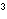 	8.	The standard base unit for 				 is kilograms.	9.	A change in the force of ____________________on an object will affect its weight.	10.	The relationship between mass, volume, and density is:  D=___________.	11.	The conversion factor  would be used to change milliliters to 			.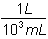 In each of the following measurements, name the quantity being measured.Example:        temperature       300 K	12.	____________________ 22 s	13.	____________________ 3.5 mg	14.	____________________ 1.59 g/mL	15.	____________________ 16 J	16.	____________________ 34.5 km	17.	____________________ 0.75 mL	18.	____________________ 3.66 m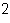 Convert the following measurements. Write your answer on the line to the left. Show your work including conversion factor to the right of the problem.	19.	____________________ kg  43.2 g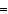 	20.	____________________ mL  5.4 L	21.	____________________ g/mL  4.5 g/LMatching____	22.	km____	23.	L____	24.	mm____	25.	m____	26.	kg____	27.	mL____	28.	cm____	29.	gShort Answer	30.	How does weight differ from mass?	31.	The mass of a 5.00 cm3 sample of clay is 11.0 g. What is the density of the clay?	32.	The density of lead is 11.35 g/cm3. What is the mass of a piece of lead with a volume of 10.0 cm3?	33.	A sample of gold has a mass of 96.5g and a volume of 5.00cm. What is the density of gold?a.millimeterf.kilogramb.kilometerg.milliliterc.centimeterh.gramd.meteri.cubic centimetere.decimeterj.liter